12.02.2022 г. № 71РОССИЙСКАЯ  ФЕДЕРАЦИЯИРКУТСКАЯ  ОБЛАСТЬКИРЕНСКИЙ РАЙОНКИРЕНСКОЕ МУНИЦИПАЛЬНОЕ ОБРАЗОВАНИЕАДМИНИСТРАЦИЯПОСТАНОВЛЕНИЕО ВВЕДЕНИИ РЕЖИМА «ПОВЫШЕННАЯ ГОТОВНОСТЬ» НА ТЕРРИТОРИИ КИРЕНСКОГО МУНИЦИПАЛЬНОГО ОБРАЗОВАНИЯНа основании Федерального закона  от 21.12.1994 года № 68- ФЗ «О защите населения и территорий от чрезвычайных ситуаций природного и техногенного характера», Постановления Правительства РФ от 30.12.2003 года № 794 «О единой государственной системе предупреждения и ликвидации чрезвычайных ситуаций», Постановлением администрации Киренского городского поселения № 43 от 01.02.2022 года «О введении режима «Чрезвычайная ситуация» на территории Киренского муниципального образования», учитывая производство работ по подвозу топлива и созданию нормативного запаса жидкого топлива (мазут) для котельных № 6, 7 г. Киренска из аварийно-технического запаса Министерства жилищной политики и энергетики Иркутской области, а также подвоза твердого топлива (уголь) силами ООО «Тепловая компания» для котельных № 4, 15, 11 г. Киренска, в объемах позволяющие пройти отопительный период, администрация Киренского городского поселения,ПОСТАНОВЛЯЕТ:1. С 11.00 часов 12 февраля 2022 года отменить режим функционирования «Чрезвычайная ситуация» на территории Киренского муниципального образования;2. С 11.00 часов 12 февраля 2022 года ввести режим функционирования «Повышенная готовность» на территории Киренского муниципального образования до особого распоряжения;3. И. о. заместителю Главы администрации по ЖКХ - Войтову М.А.:- осуществлять мониторинг котельных № 4, 6, 7, 15, 11 г. Киренска ООО «Тепловая компания» на предмет запаса и объема топлива с составлением соответствующих актов;- организовать непрерывный сбор, обработку и передачу информации в МКУ «ЕДДС - 112» администрации Киренского муниципального района (тел. 8-964-124-84-34, 4-32-33) о ходе подвоза твердого и жидкого топлива на котельные с указанием времени подвоза, объема и запаса:- организовать комиссионные выезды на объекты теплоснабжения с целью их проверки на предмет объема и запаса топлива;- содержать в готовности, для возможного использования имеющуюся на территории муниципального образования пожарную и водовозную технику.Срок: ежедневно.4. Генеральному директору ООО «Тепловая компания» - Вилкову С.Ю- ввести круглосуточное дежурство должностных лиц, а также привлекаемых сил и средств для предупреждения чрезвычайных ситуаций;- обеспечить безаварийную работу объектов теплоснабжения, обо всех происходящих аварийных и чрезвычайных ситуациях незамедлительно сообщать в МКУ «ЕДДС – 112» администрации Киренского муниципального района;- содержать в готовности силы и средства, привлекаемые к проведению мероприятий по предупреждению и ликвидации чрезвычайных ситуаций;Срок: ежедневно.5. Разместить настоящее постановление на официальном сайте администрации Киренского городского поселения www.gorod-kirensk.ru в информационно-телекоммуникационной сети «Интернет»;6. Настоящее постановление вступает в силу с момента его подписания;7. Контроль за исполнением настоящего постановления оставляю за собой.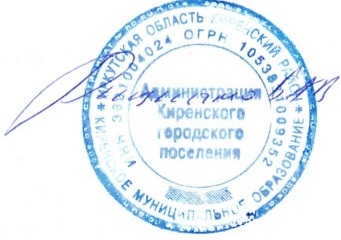 Глава администрацииКиренского городского поселения			                                     А.В. ВициамовСОГЛАСОВАНО:И. о. заместителя Главы администрации по ЖКХ				        Войтов М.А.Начальник юридического отдела						      Смирнов Д.С.